РЕШЕНИЕРассмотрев проект решения о внесении изменения в решение Городской Думы Петропавловск-Камчатского городского округа от 28.10.2015 № 839-р «О внесении изменений в решение Городской Думы Петропавловск-Камчатского городского округа от 22.04.2009 № 477-р «Об утверждении структуры администрации Петропавловск-Камчатского городского округа», о реорганизации органов администрации Петропавловск-Камчатского городского округа, о внесении  изменений в отдельные решения Городской Думы Петропавловск-Камчатского городского округа, связанных с изменением структуры администрации Петропавловск-Камчатского городского округа и о признании утратившими силу решений о создании органов администрации Петропавловск-Камчатского городского округа, прекращающих деятельность в связи с реорганизацией», внесенный Главой администрации Петропавловск-Камчатского городского округа Зайцевым Д.В., в соответствии с пунктом 3 статьи 54 Гражданского кодекса Российской Федерации, частью 8 статьи 37 Федерального закона от 06.10.2003
№ 131-ФЗ «Об общих принципах организации местного самоуправления в Российской Федерации», статьями 28 и 45 Устава Петропавловск-Камчатского городского округа, Городская Дума Петропавловск-Камчатского городского округа РЕШИЛА:1. Внести в решение Городской Думы Петропавловск-Камчатского городского округа от 28.10.2015 № 839-р «О внесении изменений в решение Городской Думы Петропавловск-Камчатского городского округа от 22.04.2009 № 477-р
«Об утверждении структуры администрации Петропавловск-Камчатского городского округа», о реорганизации органов администрации Петропавловск-Камчатского городского округа, о внесении изменений в отдельные решения Городской Думы Петропавловск-Камчатского городского округа, связанных
с изменением структуры администрации Петропавловск-Камчатского городского округа и о признании утратившими силу решений о создании органов администрации Петропавловск-Камчатского городского округа, прекращающих деятельность в связи с реорганизацией» изменение, изложив пункт 1.7 приложения 8 в следующей редакции:«1.7. Местонахождение и юридический адрес Комитета – 683000, Камчатский край, город Петропавловск-Камчатский, улица Ленинградская, дом 74/1.».2. Направить настоящее решение в газету «Град Петра и Павла» для опубликования.3. Настоящее решение вступает в силу после дня его официального опубликования. 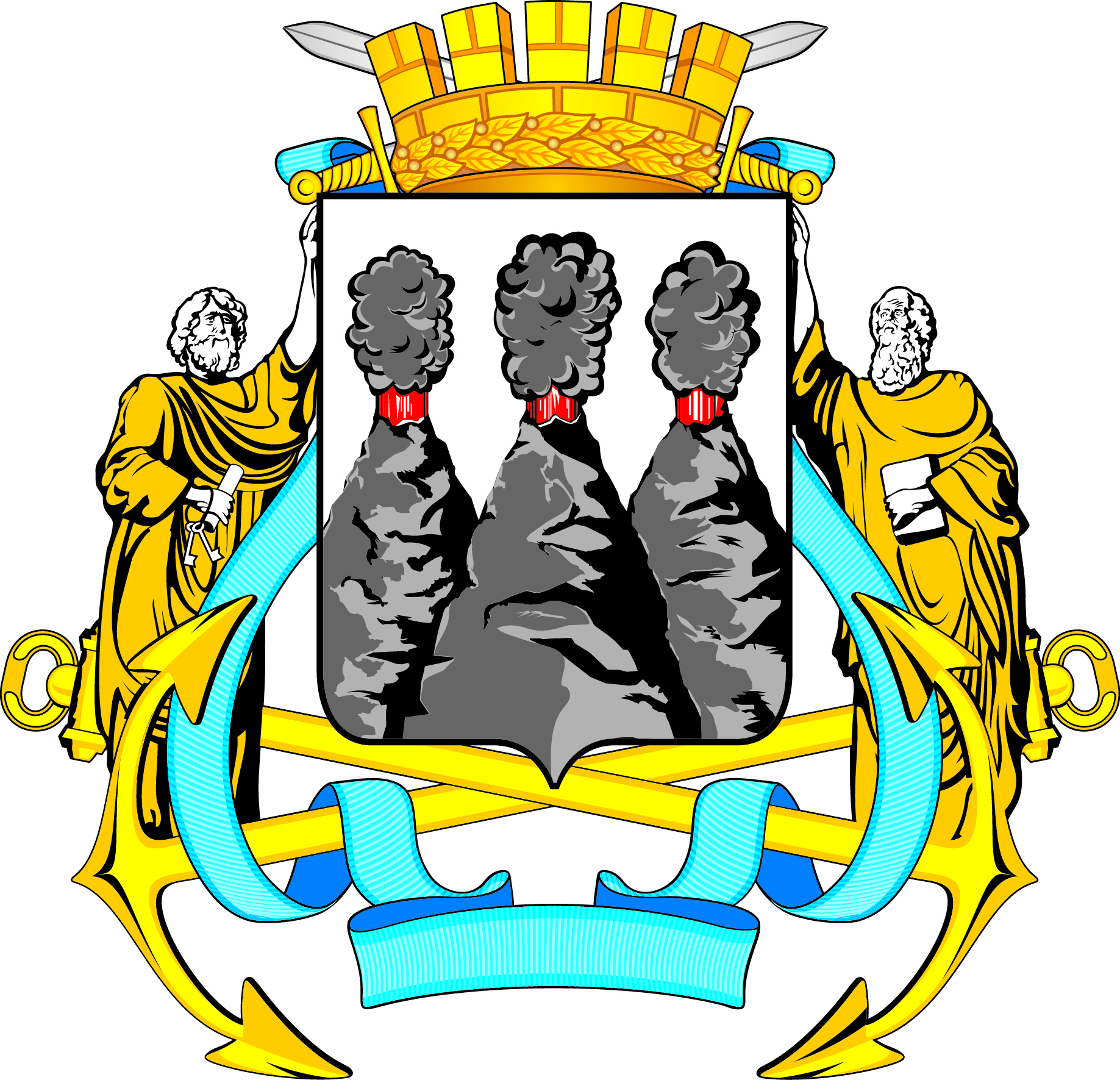 ГОРОДСКАЯ ДУМАПЕТРОПАВЛОВСК-КАМЧАТСКОГО ГОРОДСКОГО ОКРУГАот 21.07.2016 № 1029-р47-я (внеочередная) сессияг.Петропавловск-КамчатскийО внесении изменения в решение Городской Думы Петропавловск-Камчатского городского округа
от 28.10.2015 № 839-р «О внесении изменений в решение Городской Думы Петропавловск-Камчатского городского округа от 22.04.2009 № 477-р
«Об утверждении структуры администрации Петропавловск-Камчатского городского округа»,о реорганизации органов администрации Петропавловск-Камчатского городского округа, о внесении изменений в отдельные решения Городской Думы Петропавловск-Камчатского городского округа, связанных с изменением структуры администрации Петропавловск-Камчатского городского округа и о признании утратившими силу решений о создании органов администрации Петропавловск-Камчатского городского округа, прекращающих деятельность в связи с реорганизацией»Глава Петропавловск-Камчатского городского округа, исполняющий полномочия председателя Городской ДумыК.Г. Слыщенко